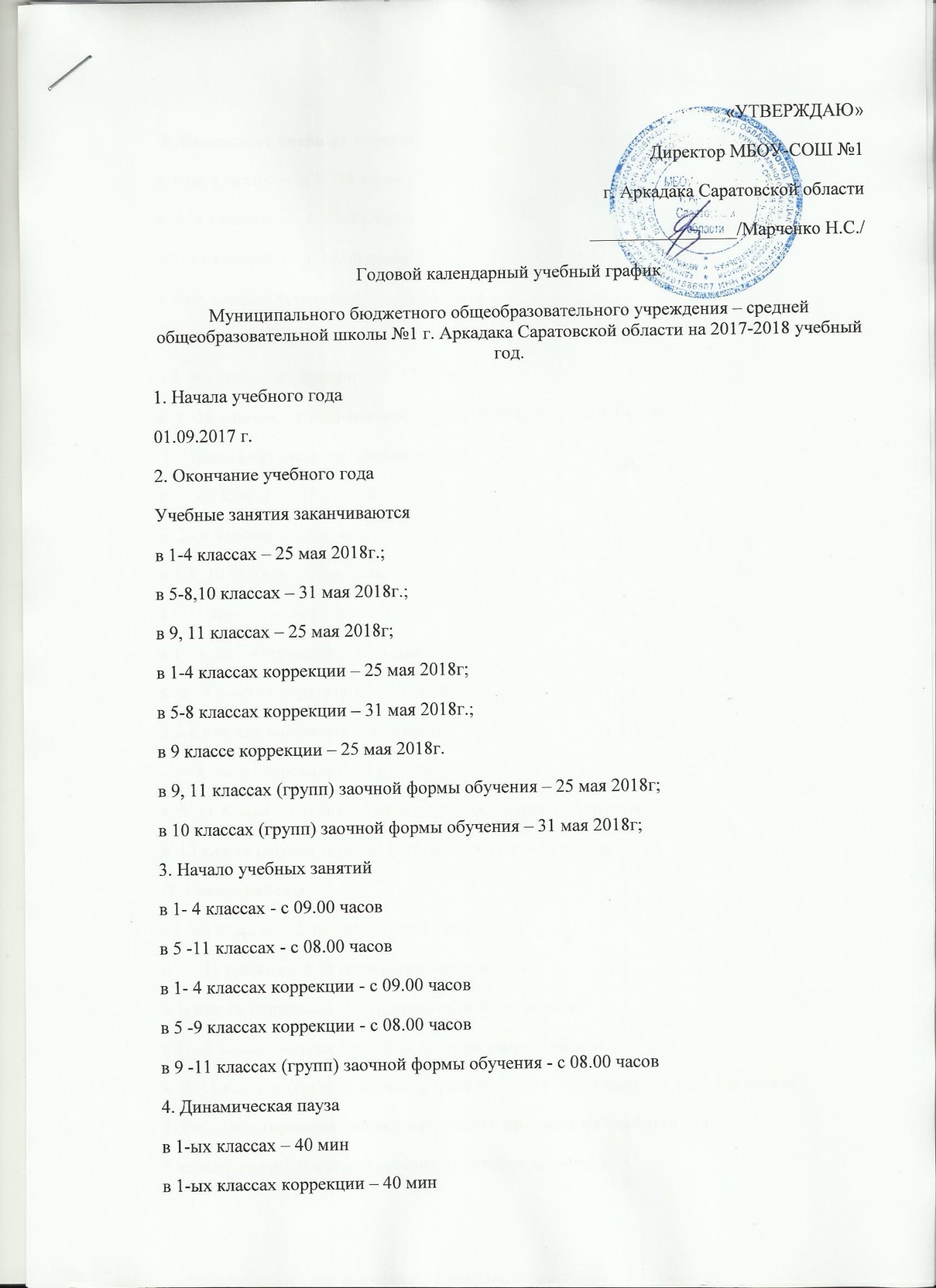  5. Окончание учебных занятийв 1-ых классах  -   в 12.35 часовв  2- 4 классах   -    в  13.40 часовв 5 -11 классах  -   в  13.40 часовв 1-ых классах коррекции -   в 12.35 часовв  2- 4 классах коррекции  -    в  13.40 часовв 5 -9 классах  коррекции -   в  15.30 часовв  9 -11 классах (групп) заочной формы обучения  - с 13.40 часов 6. Продолжительность учебного годав 1 –ых классах – 33 недели;в  2 - 4 классах -  34 недели;в 5-8, 10 классах – 35 недель;в 9,11 классах – 34 недели;в 1 - классе коррекции – 33 недели;в  2 - 4 классах коррекции -  3 недели;в 5-8 классах коррекции – 35 недель;в 9 - классе коррекции – 34 недели.в  9 ,11 классах (групп) заочной формы обучения  - 34 недели;в  10 классе (групп) заочной формы обучения  - 35 недель. 7. Режим работыв 1-ых классах  - 5-ти дневная рабочая неделя;в 2 – 11 классах – 6-ти дневная рабочая неделя;в 1- классе коррекции  - 5-ти дневная рабочая неделя;в 2 – 9 классах коррекции – 6-ти дневная рабочая неделя.в  9 -11 классах (групп) заочной формы обучения  - 3-ех дневная  рабочая неделя8. Регламентирование образовательного процесса на учебный год.Учебный год в 1-9 классах состоит из четырех четвертей,в 10 – 11 классах из двух  полугодий.Учебный год в 1-9 классах коррекции состоит из четырех четвертейУчебный год  в  9 -ом классе (групп) заочной формы обучения   состоит из четырех четвертей;Учебный год  в  10-11  классах (групп) заочной формы  обучения  состоит из  двух  полугодий1 - 9 классы;  1-9 классах коррекции; в  9 -ом классе (групп)  заочной формы обучения 10 – 11 классы; в  10 -11 классах (групп) заочной формы обучения Продолжительность каникул в течение учебного годаДля учащихся 1-ых классов (1-ого класса коррекции) устанавливаются   дополнительные  недельные каникулы   с 12 февраля 2018  по  18 февраля 2018г.9. Регламентирование образовательного процесса на деньПродолжительность уроков в 1 классе составляет 35 минут в 1 полугодии                                                                                           40 минут в 2 полугодииДинамическая пауза   в   1классе      составляет       40 минутПродолжительность уроков в 2-11 классах  составляет  45 минут          Продолжительность уроков в 1 классе  коррекции составляет 35 минут в 1     полугодии40 минут в 2 полугодииДинамическая пауза   в   1классе      составляет       40 минутПродолжительность уроков в 2-9 классах коррекции составляет  45 минутПродолжительность  уроков в 9-11 классах (групп) заочной формы  обучения        составляет  45 минут 10. Регламентирование образовательного процесса  перемен 1- класс:   1 перемена – 10 минут; 2 перемена  – 20   минут;  3 перемена – 10 минут. 2- 4 классы:  1 перемена – 20 минут; 2 перемена – 10 минут; 3  перемена – 20 минут; 4 перемена – 10 минут. 5– 11 классы: 1 перемена – 10 минут; 2 перемена – 20 минут; 3  перемена – 10 минут;  4 перемена – 20 минут; 5 перемена – 10 минут. 1- класс коррекции:   1 перемена – 10 минут; 2 перемена  –  20  минут;  3 перемена – 10 минут. 2- 4 классы коррекции:  1 перемена – 20 минут; 2 перемена – 10  минут; 3 перемена – 20 минут; 4 перемена – 10 минут. 5– 9 классы коррекции: 1 перемена – 10 минут; 2 перемена – 20 минут;  3 перемена – 10 минут;  4 перемена – 20 минут; 5 перемена – 10 минут; 6  перемена – 10 минут. 9– 11 классы (групп) заочной формы обучения: 1 перемена – 10 минут; 2  перемена – 20 минут; 3 перемена – 10 минут;  4 перемена – 20 минут; 5  перемена – 10 минут.11. Расписание звонков1класс:1 Урок: 08.55 – 09.352 Урок: 09.45-10.203 Урок: 11.05 – 11.454 Урок: 12.05 – 12.455 Урок: 12.55 – 13.352– 4 классы: 1 урок: 08.55 – 09.40 2 урок:10.00 – 10.45 3 урок:10.55 – 11.40 4 урок:12.00 – 12.45 5 урок:12.55 – 13.405– 11 классы: 1 урок:08.00 – 08.45 2 урок: 08.55 – 09.40 3 урок:10.00 – 10.45 4 урок:10.55 – 11.40 5 урок:12.00 – 12.45 6 урок:12.55 – 13.401-4 классы коррекция: 1 урок: 08.55 – 09.40 2 урок:10.00 – 10.45 3 урок:10.55 – 11.40 4 урок:12.00 – 12.455-9 классы коррекция: 1 урок: 08.55 – 09.40 2 урок:10.00 – 10.45 3 урок:10.55 – 11.40 4 урок:12.00 – 12.45 5 урок:12.55 – 13.40 6 урок:13.50 – 14.35 7 урок: 14.45 – 15.309– 11 классы (групп) заочной формы обучения : 1 урок:08.00 – 08.45 2урок: 08.55 – 09.40 3урок:10.00 – 10.45 4урок:10.55 – 11.40 5урок:12.00 – 12.45 6урок:12.55 – 13.4012.График питания обучающихся8.45 - завтрак - 6, 7, 8а, 8б, 9а, 9б, 10, 11, корр. классы, 5а, 5б9.40 - завтрак - 2-а, 2-б,  3а, 3б,  4а, 4б, 1а, 1б10.45   - 1-4 классы – молоко11.40 – обед - 2-а, 2-б,  3а, 3б,  4а, 4б, 5а, 5б12.45   -  обед - 6, 7, 8а, 8б,  9а,  9б, 10, 11, корр. классы13.15 – обед - 1а, 1б14.00 – обед - ГПД13.Режим  работы группы продлённого дня12.45 – 13.00-  приём детей в группу13.00 – 13.35 –игры по интересам13.35 – 14.00 - обед14.00 – 14.55- прогулка на свежем воздухе14.55 – 16.55- самоподготовка16.55 – 17.55 –клубный час17.55 – 18.45- занятия по интересам18.45 – уход детей домой.14. Промежуточная  аттестация 10 сентября – 20 сентября: 4,5,6,9,11 класс – стартовый контроль; 12 декабря – 25 декабря: 2 – 11 класс – промежуточный контроль; 10 мая – 24 мая: 1-11 класс – итоговый контроль.  2- 4 класс: русский язык, математика, литературное чтение (техника  чтения).  5- 6 класс: русский язык, математика, литература, иностранный язык; 7 – 9 класс: русский язык, математика, биология, физика. 10 -11 класс: русский язык, математика, обществознание, география,  биология, химия.  2-9 класс коррекции: письмо и развитие речи, математика;  9-11классов (групп) заочной формы обучения:русский язык, математика, обществознание, география, биология, химия,  физика.15.Государственная  (итоговая) аттестацияСрок проведения государственной (итоговой) аттестации обучающихся 9,11;  9классы коррекция; 9 и 11 классы (групп) заочной формы обучения классов  устанавливается – Федеральной службой по надзору в сфере образования и науки  (Рособрнадзор).ЧетвертьДатаДатаПродолжительность
(количество учебных    недель)ЧетвертьНачало четвертиОкончание четвертиПродолжительность
(количество учебных    недель)1 четверть01 сентября 201729 октября 20179 недель2 четверть7 ноября 201730 декабря 20177 недель3 четверть15 января 201824 марта 201811 недель4 четверть4 апреля 201825 мая 2018 -9 класс7 недель4 четверть4 апреля 201831 мая 20188 недельПолугодиеДатаДатаПолугодиеНачало полугодияОкончание полугодия1 полугодие01 сентября 201730 декабря 2017
2 полугодие15 января 201831 мая 2018 – 10    класс2 полугодие15 января 201825 мая 2018 – 11    классКаникулыДата начала каникулДата окончания    каникулПродолжительность в    дняхосенние30 октября 201706 ноября 20178 днейзимние1 января 201814 января 201814 днейвесенние26 марта 20183 апреля 20188 днейлетние01 июня 201831 августа 201892 дня